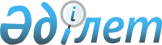 Об установлении ограничительных мероприятий
					
			Утративший силу
			
			
		
					Решение акима села Шевченковка Житикаринского района Костанайской области от 3 февраля 2017 года № 1. Зарегистрировано Департаментом юстиции Костанайской области 13 февраля 2017 года № 6827. Утратило силу решением акима села Шевченковка Житикаринского района Костанайской области от 27 апреля 2017 года № 2      Сноска. Утратило силу решением акима села Шевченковка Житикаринского района Костанайской области от 27.04.2017 № 2 (вводится в действие по истечении десяти календарных дней после дня его первого официального опубликования и распространяется на отношения, возникшие с 27.03.2017).

      В соответствии со статьей 35 Закона Республики Казахстан от 23 января 2001 года "О местном государственном управлении и самоуправлении в Республике Казахстан", подпунктом 7) статьи 10-1 Закона Республики Казахстан от 10 июля 2002 года "О ветеринарии", на основании представления руководителя государственного учреждения "Житикаринская районная территориальная инспекция Комитета ветеринарного контроля и надзора Министерства сельского хозяйства Республики Казахстан" от 13 декабря 2016 года № 01-20/313 аким села Шевченковка Житикаринского района РЕШИЛ:

      1. Установить ограничительные мероприятия по адресу Житикаринский район село Шевченковка улица 1 мая дом 12, в связи с возникновением туберкулеза крупного рогатого скота.

      2. Рекомендовать государственному учреждению "Житикаринская районная территориальная инспекция Комитета ветеринарного контроля и надзора Министерства сельского хозяйства Республики Казахстан" (по согласованию) провести необходимые мероприятия для достижения ветеринарно-санитарного благополучия в выявленном эпизоотическом очаге.

      3. Контроль за исполнением настоящего решения оставляю за собой.

      4. Настоящее решение вводится в действие по истечении десяти календарных дней после дня его первого официального опубликования и распространяется на отношения, возникшие с 13 декабря 2016 года.



      СОГЛАСОВАНО

      Руководитель государственного

      учреждения "Отдел ветеринарии

      акимата Житикаринского района"

      __________________ Т. Рамазанов

      СОГЛАСОВАНО

      Руководитель государственного

      учреждения "Житикаринская

      районная территориальная инспекция

      Комитета ветеринарного контроля

      и надзора Министерства сельского

      хозяйства Республики Казахстан"

      _____________________ Т. Нургазин


					© 2012. РГП на ПХВ «Институт законодательства и правовой информации Республики Казахстан» Министерства юстиции Республики Казахстан
				
      Аким
села Шевченковка
Житикаринского района

Д. Тунжуманов
